Hieronder vindt u een typebrief om uw patiënten uit te nodigen die tot de risicogroepen behoren. Let op: dit is een voorbeeld met bepaalde suggesties, gebruik wat voor uw praktijk van toepassing en personaliseer zo nodig. Beste X, Via deze weg nodig ik u uit voor de griep- en de COVID-vaccinatie dit najaar. U behoort tot de groep mensen die als eerste deze vaccinaties kunnen krijgen. U hoeft zelf geen actie te ondernemen voor de COVID-vaccinatie; deze zal beschikbaar zijn in de praktijk op afspraak. Voor de griepprik moet u wel eerst naar de apotheek gaan, het vaccin ophalen, thuis in de koelkast bewaren en meenemen naar uw afspraak in de praktijk. U heeft geen doktersvoorschrift meer nodig hiervoor.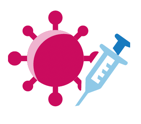 Omdat u tot de groep hoort die als eerste mag worden gevaccineerd, wordt het grootste deel van de kosten van de griepprik vergoed. U betaalt zelf slechts €4,08 of €2,45 als u recht heeft op een verhoogde tegemoetkoming. U kunt bij de apotheek een betalingsbewijs vragen en dit naar uw ziekenfonds sturen. Bij sommige ziekenfondsen krijgt u mogelijk nog extra steun. De COVID-vaccinatie is gratis, de overheid betaalt hiervoor.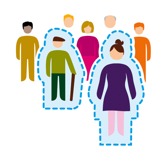 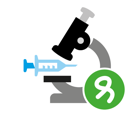 Het is veilig om de COVID- en griepprik samen te krijgen. Als u ze toch liever apart wilt ontvangen, wacht dan minstens 14 dagen tussen de twee vaccinaties.Hier zijn de momenten waarop u kunt worden gevaccineerd in de praktijk. U kunt een afspraak maken via telefoon op ... of via de website www.xxx.be (agenda: griep/covidvaccinatie). Geef aan of u beide vaccins wilt krijgen, alleen COVID of alleen de griepprik.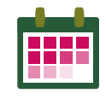 Omdat het COVID-vaccin niet lang goed blijft, is het belangrijk voor ons om te weten hoeveel mensen komen. Daarom kunnen we de vaccinaties niet geven tijdens normale afspraken, maar alleen tijdens speciale vaccinatiemomenten.Specifieke instructies voor uw vaccinatieafspraak:
Breng zeker mee:Je identiteitskaart.Je mondmasker.Draag gemakkelijke kledij: Draag een t-shirt met korte mouwen of een bloes die gemakkelijk tot aan je schouder, bovenarm opgerold kan worden. Je vaccinatie wordt immers in de bovenarm geplaatst.Praktisch: Waar en wanneer aanmelden.…Als u op de dag van uw afspraak symptomen heeft zoals koorts, hoesten, ademhalingsproblemen, spierpijn, keelpijn, hoofdpijn, vermoeidheid, verlies van geur/smaak, verkoudheid of diarree, stel dan uw vaccinatie uit en neem contact op met de praktijk voor een nieuwe afspraak.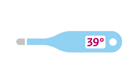 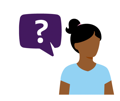 Heeft u vragen over de griepprik of de COVID-vaccinatie? Aarzel niet om ons te bellen. We zijn er om u te helpen de beste keuze te maken voor uw gezondheid.Contactgegevens: 
Vul hier uw contactgegevens inMet vriendelijke groet,
Uw naam